AVISO DE PRIVACIDADSIMPLIFICADOPermiso para Preventa en Fraccionamientos Secretaría de Gestión y Desarrollo Urbano/Dirección de Desarrollo Urbano/Subdirección del Suelo/Departamento de Gestión UrbanaEL HONORABLE AYUNTAMIENTO DEL MUNICIPIO DE PUEBLA, por conducto de la Secretaría de Gestión y Desarrollo Urbano a través de la Dirección de Desarrollo Urbano con domicilio en calle 4 Poniente 1101, Colonia Centro, Puebla, Puebla, Código Postal 72000, es responsable del tratamiento de sus datos personales, en los términos de la Ley de Protección de Datos Personales en Posesión de los Sujetos Obligados del Estado de Puebla (de ahora en adelante LPDPPSOEP). ¿Para qué utilizarán mis datos personales? Los datos personales que recabamos, los utilizaremos en el trámite de Permiso para Preventa en Fraccionamientos.¿Qué datos personales requerimos para lograr lo anterior?Para los efectos anteriores, requerimos obtener los siguientes datos personales: Personas físicas: Identificativos: Nombre, domicilio, número de teléfono fijo, número de celular, firma, Clave Única de Registro de Población (CURP), número de pasaporte, número de credencial de elector. Fiscales: Registro Federal de Contribuyentes (RFC) y domicilio fiscal.Electrónicos: Correo electrónico.Legales: Documento que acredite la personalidad del representante legal (en su caso) o carta poder simple.Personas morales: Identificativos: Nombre, domicilio, número de celular, número de teléfono de oficina, acta constitutiva con registro público de la propiedad y fecha de constitución de la sociedad.Fiscales: Registro Federal de Contribuyentes (RFC) y domicilio fiscal.Electrónicos: Correo electrónico.En el caso de que sea representante legal, se podría llegar a tener conocimiento de los siguientes datos personales: Identificativos: Nombre, domicilio, número de teléfono, número de celular, firma, número de credencial de elector, número de pasaporte o cedula profesional. Fiscales: Registro Federal de Contribuyentes (RFC) y domicilio fiscal.Electrónicos: Correo electrónico.Legales: documento que acredite la personalidad del representante legal (en su caso).¿Cuál es el fundamento legal que nos permite recolectar los datos personales antes señalados? La base legal que nos permite recolectar los datos personales antes señalados, y que son fundamentales para el cumplimiento de los fines que perseguimos con el tratamiento son: Artículos 122, 123 y 125 de la Ley de Ordenamiento Territorial y Desarrollo Urbano del Estado de Puebla.   Artículos 1037, 1040 y 1041 del Código Reglamentario para el Municipio de Puebla (COREMUN).Artículo 17 fracción VII y XLII del Reglamento Interior de la Secretaría de Gestión y Desarrollo Urbano del Honorable Ayuntamiento del Municipio de Puebla. ¿Cómo puedo controlar mis datos personales una vez que se los he entregado?Usted puede ejercer en todo momento, en los términos y condiciones señaladas en la citada ley, los derechos de acceso, rectificación y cancelación, así como oponerse (derechos ARCO) al tratamiento de los mismos; para lograr lo anterior, deberá presentar su solicitud, por medio de la Plataforma Nacional de Transparencia en: https://www.plataformadetransparencia.org.mx/web/guest/inicio o directamente en la Unidad de Transparencia, ubicada en Villa Juárez, No. 4, Colonia La Paz, Puebla, Puebla, C.P. 72160, o por medio del correo electrónico puebla.privacidad@gmail.com. ¿Ustedes pueden comunicar mis datos personales a terceros? No, sus datos personales no serán transferidos a terceros, sin embargo, comunicaremos su información, de manera interna, con otras áreas del Honorable Ayuntamiento del Municipio de Puebla, así como a personas externas. Las anteriores acciones se realizan con base en los artículos 22 de la Ley General de Protección de Datos Personales en Posesión de los Sujetos Obligados y 8 de la LPDPPSOEP, por lo que no requieren de consentimiento expreso, por lo que le invitamos a consultar el siguiente apartado. ¿Por cuánto tiempo conservamos su información? Los datos personales serán conservados en nuestros sistemas de datos personales por el tiempo necesario para dar cumplimiento a los fines señalados al inicio de este aviso de privacidad y las acciones judiciales o fiscales que deriven de estos, lo cual, por regla general no podrá exceder un período máximo de 5 años, contados a partir de la terminación de esa finalidad.  De acuerdo a lo establecido en el Catálogo de disposición documental del H. Ayuntamiento del Municipio de Puebla.¿Cuáles son los mecanismos y medios que tengo para manifestar mi negativa para el tratamiento de mis datos personales? Usted puede controlar el uso o divulgación de sus datos personales, enviando un correo electrónico a puebla.privacidad@gmail.com, o bien presentando escrito libre ante la Unidad de Transparencia, ubicada en Villa Juárez, No. 4, Colonia La Paz, Puebla, Puebla. C.P. 72160. ¿Dónde puedo conocer las actualizaciones y cambios del aviso de privacidad? Cualquier modificación al presente Aviso de Privacidad, podrá consultarlo en el sitio de https://bit.ly/2UcXKqs o escaneando el siguiente código QR: 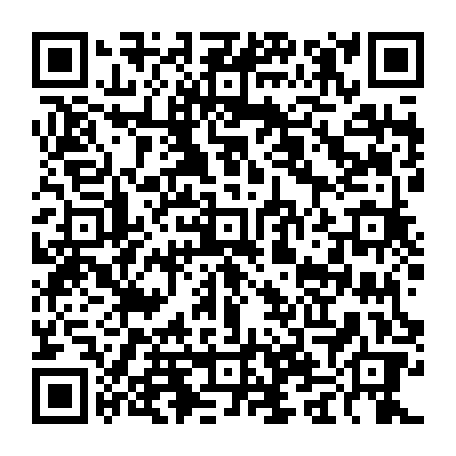 